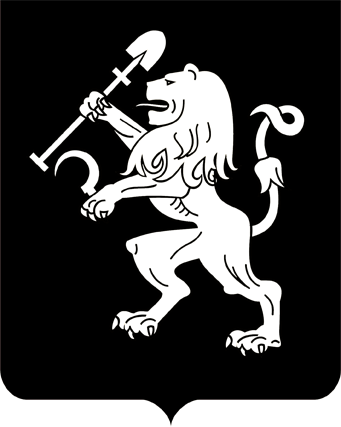 АДМИНИСТРАЦИЯ ГОРОДА КРАСНОЯРСКАРАСПОРЯЖЕНИЕОб утверждении схем границ прилегающих территорий,на которых не допускается розничная продажа алкогольнойпродукции, для открытых (определенных) или закрытых в течениегода детских и образовательных организаций или учреждений,медицинских организаций, объектов спорта, вокзалов, мест массового скопления граждан, мест нахождения источников повышенной опасности, объектов военного назначения на территории города КрасноярскаВ соответствии с Федеральными законами от 22.11.1995 № 171-ФЗ                 «О государственном регулировании производства и оборота этилового спирта, алкогольной и спиртосодержащей продукции и об ограничении потребления (распития) алкогольной продукции», от 06.10.2003             № 131-ФЗ «Об общих принципах организации местного самоуправления в Российской Федерации», постановлением Правительства Российской Федерации от 23.12.2020 № 2220 «Об утверждении Правил                  определения органами местного самоуправления границ прилегающих территорий, на которых не допускается розничная продажа алкогольной продукции и розничная продажа алкогольной продукции при оказании услуг общественного питания», постановлением администрации города от 19.09.2014 № 591 «Об определении минимального значения и способа расчета расстояния от организаций и (или) объектов до границ прилегающих территорий, на которых не допускается розничная продажа алкогольной продукции», руководствуясь ст. 45, 58, 59 Устава города Красноярска, распоряжением Главы города от 22.12.2006 № 270-р:Утвердить схемы границ прилегающих территорий, на которых не допускается розничная продажа алкогольной продукции, для открытых (определенных) или закрытых в течение года детских и обра-зовательных организаций или учреждений, медицинских организаций, объектов спорта, вокзалов, мест массового скопления граждан, мест нахождения источников повышенной опасности, объектов военного назначения на территории города Красноярска:1) схема границ прилегающих территорий, на которых не допускается розничная продажа алкогольной продукции, муниципального               бюджетного учреждения культуры «Централизованная библиотечная система для детей имени Н. Островского», библиотека-филиал                им. Р. Солнцева, по адресу: г. Красноярск, ул. Микуцкого, 8, согласно приложению 1;2) схема границ прилегающих территорий, на которых не допус-кается розничная продажа алкогольной продукции, муниципального бюджетного учреждения культуры «Централизованная библиотечная система взрослого населения им. А.М. Горького», библиотека-                   филиал № 16 им. А.С. Серафимовича, по адресу: г. Красноярск,                    ул. Гусарова, 27а, согласно приложению 2;3) схема границ прилегающих территорий, на которых не допускается розничная продажа алкогольной продукции, муниципального                     автономного учреждения дополнительного образования «Детская школа искусств № 16» по адресу: г. Красноярск, Академгородок, 21, согласно приложению 3;4) схема границ прилегающих территорий, на которых не допускается розничная продажа алкогольной продукции, муниципального                 бюджетного учреждения культуры «Красноярский камерный оркестр», муниципального бюджетного учреждения культуры «Хоровой ансамбль солистов «Тебе поемъ» по адресу: г. Красноярск, пр-т Мира, 37д,            согласно приложению 4;5) схема границ прилегающих территорий, на которых не допускается розничная продажа алкогольной продукции, муниципального                  автономного общеобразовательного учреждения «Гимназия № 9»                 по адресу: г. Красноярск, ул. Мечникова, 13, согласно приложению 5;6) схема границ прилегающих территорий, на которых не допускается розничная продажа алкогольной продукции, муниципального         бюджетного дошкольного образовательного учреждения «Детский                сад № 15» по адресу: г. Красноярск, ул. Елены Стасовой, 50м, согласно приложению 6;7) схема границ прилегающих территорий, на которых не допускается розничная продажа алкогольной продукции, муниципального         бюджетного дошкольного образовательного учреждения «Детский               сад № 16» по адресу: г. Красноярск, ул. Норильская, 60, согласно          приложению 7;8) схема границ прилегающих территорий, на которых не допускается розничная продажа алкогольной продукции, муниципального        бюджетного дошкольного образовательного учреждения «Детский                 сад № 24» по адресу: г. Красноярск, ул. Волгоградская, 2а, согласно приложению 8;9) схема границ прилегающих территорий, на которых не допускается розничная продажа алкогольной продукции, муниципального       бюджетного дошкольного образовательного учреждения «Детский                сад № 26» по адресу: г. Красноярск, ул. Мате Залки, 11 б, согласно               приложению 9;10) схема границ прилегающих территорий, на которых не допускается розничная продажа алкогольной продукции, муниципального бюджетного дошкольного образовательного учреждения «Детский             сад № 111» по адресу: г. Красноярск, ул. 78 Добровольческой Брига-               ды, 27, согласно приложению 10;11) схема границ прилегающих территорий, на которых не допускается розничная продажа алкогольной продукции, муниципального бюджетного образовательного учреждения «Средняя школа № 158»               по адресу: г. Красноярск, ул. Складская, 32, согласно приложению 11;12) схема границ прилегающих территорий, на которых не допускается розничная продажа алкогольной продукции, муниципального бюджетного образовательного учреждения «Лицей № 10», структурного подразделения «Детский сад» по адресу: г. Красноярск, ул. Карбыше-       ва, 36, согласно приложению 12;13) схема границ прилегающих территорий, на которых не допускается розничная продажа алкогольной продукции, муниципального       автономного дошкольного образовательного учреждения «Детский                 сад № 43» по адресу: г. Красноярск, ул. 78 Добровольческой Брига-             ды, 42, согласно приложению 13;14) схема границ прилегающих территорий, на которых не допускается розничная продажа алкогольной продукции, муниципального бюджетного дошкольного образовательного учреждения «Детский            сад № 106» по адресу: г. Красноярск, ул. Ольховая, 2 б, согласно            приложению 14;15) схема границ прилегающих территорий, на которых не допускается розничная продажа алкогольной продукции, муниципального бюджетного дошкольного образовательного учреждения «Детский                  сад № 97» по адресу: г. Красноярск, ул. Петра Ломако, 2а, согласно приложению 15;16) схема границ прилегающих территорий, на которых не допускается розничная продажа алкогольной продукции, муниципального бюджетного дошкольного образовательного учреждения «Детский               сад № 97» по адресу: г. Красноярск, ул. 9 Мая, 64, согласно при-ложению 16;17) схема границ прилегающих территорий, на которых не допускается розничная продажа алкогольной продукции, краевого государственного автономного учреждения здравоохранения «Красноярская городская стоматологическая поликлиника № 1» по адресу: г. Красноярск, ул. Парашютная, 64, согласно приложению 17;18) схема границ прилегающих территорий, на которых не допускается розничная продажа алкогольной продукции, войсковой                       части 3476 по адресу: г. Красноярск, ул. 5 Участок, 1а, согласно               приложению 18;19) схема границ прилегающих территорий, на которых не допускается розничная продажа алкогольной продукции, филиала № 2                   Федерального государственного казенного учреждения «425 военный госпиталь» Министерства обороны Российской Федерации по адресу:                 г. Красноярск, ул. Горького, 2, согласно приложению 19; 20) схема границ прилегающих территорий, на которых не допускается розничная продажа алкогольной продукции, муниципального    автономного учреждения «Центр спортивных клубов» по адресу:            г. Красноярск, о. Отдыха, 15, стр. 1, согласно приложению 20;21) схема границ прилегающих территорий, на которых не допускается розничная продажа алкогольной продукции, газонаполнительной станции акционерного общества «Красноярсккрайгаз» по адресу:                 г. Красноярск, ул. Технологическая, 16, согласно приложению 21;22) схема границ прилегающих территорий, на которых не допускается розничная продажа алкогольной продукции, муниципального              автономного дошкольного образовательного учреждения «Детский                 сад № 82» по адресу: г. Красноярск, ул. Королева, 4г, ул. Королева, 4г, стр. 2;23) схема границ прилегающих территорий, на которых не допускается розничная продажа алкогольной продукции, многофункционального спортивного комплекса «Сопка» федерального государственного автономного образовательного учреждения высшего образования             «Сибирский федеральный университет» по адресу: г. Красноярск,            ул. Биатлонная, 25 б, согласно приложению 23;24) схема границ прилегающих территорий, на которых не допускается розничная продажа алкогольной продукции, Wellness клуба Balance sport&spa общества с ограниченной ответственностью                  «ФЦ Баланс» по адресу: г. Красноярск, ул. Маерчака, 10, согласно     приложению 24;25) схема границ прилегающих территорий, на которых не допускается розничная продажа алкогольной продукции, Красноярской              краевой общественной организации «Сибирский спортивный клуб»                 по адресу: г. Красноярск, ул. Свердловская, 3а, согласно прило-                жению 25;26) схема границ прилегающих территорий, на которых не допускается розничная продажа алкогольной продукции, скейт-парка                    по адресу: г. Красноярск, пр-т Свободный, 34, согласно приложе-              нию 26;27) схема границ прилегающих территорий, на которых не допускается розничная продажа алкогольной продукции, универсальной                    игровой площадки муниципального автономного учреждения «Центр спортивных клубов» по адресу: ул. Суворова, 128, согласно прило-жению 27;28) схема границ прилегающих территорий, на которых не допускается розничная продажа алкогольной продукции, универсальной             игровой площадки муниципального автономного учреждения «Центр спортивных клубов» по адресу: ул. Академика Павлова, 44, согласно приложению 28;29) схема границ прилегающих территорий, на которых не допускается розничная продажа алкогольной продукции, муниципального         автономного учреждения «Спортивная школа по видам единоборств», спортивный зал тхэквондо по адресу: г. Красноярск, пер. Афонтов-       ский, 7, согласно приложению 30.2. Настоящее распоряжение опубликовать в газете «Городские         новости» и разместить на официальном сайте администрации города.3. Распоряжение вступает в силу со дня его официального опубликования.Заместитель Главы города – руководитель департаментаэкономической политики и инвестиционного развития					     И.Р. АнтипинаПриложение 1к распоряжениюадминистрации города	от ____________ № _________СХЕМАграниц прилегающих территорий, на которых не допускаетсярозничная продажа алкогольной продукции,муниципального бюджетного учреждения культуры «Централизованная библиотечная система для детей имени Н. Островского», 
библиотека-филиал им. Р. Солнцева, по адресу: г. Красноярск, ул. Микуцкого, 8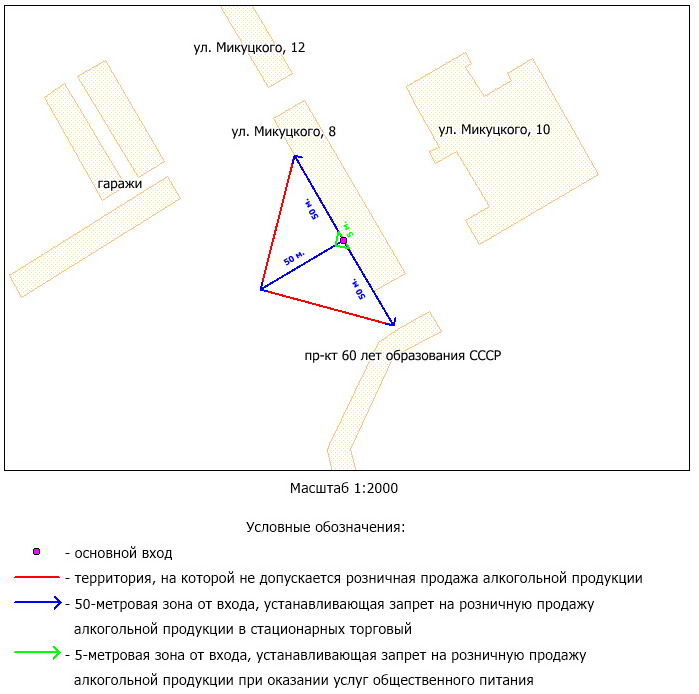 Приложение 2к распоряжениюадминистрации города	от ____________ № _________СХЕМАграниц прилегающих территорий, на которых не допускаетсярозничная продажа алкогольной продукции,муниципального бюджетного учреждения культуры «Централизованная библиотечная система взрослого населения им. А.М. Горького», 
библиотеки-филиала № 16 им. А.С. Серафимовича, по адресу: г. Красноярск, ул. Гусарова, 27а  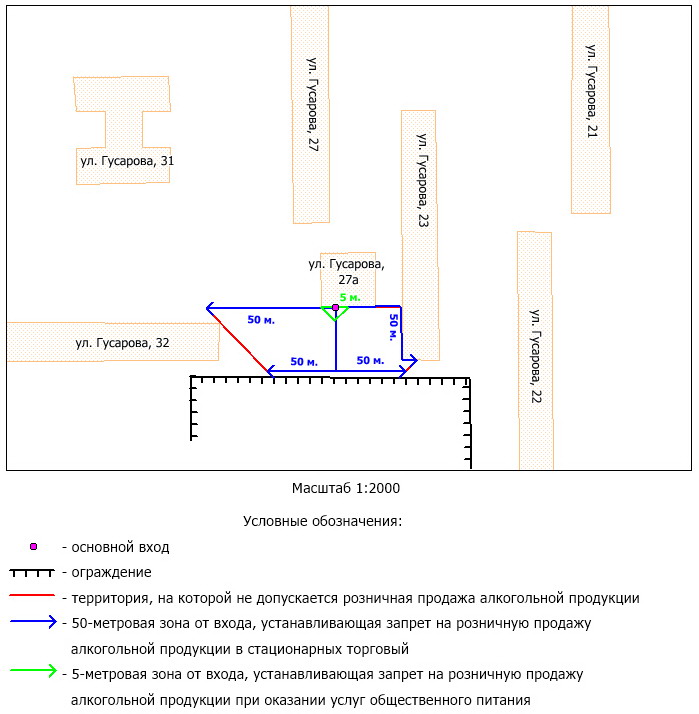 Приложение 3к распоряжениюадминистрации города	от ____________ № _________СХЕМАграниц прилегающих территорий, на которых не допускаетсярозничная продажа алкогольной продукции,муниципального автономного учреждения дополнительногообразования «Детская школа искусств № 16» по адресу: г. Красноярск, Академгородок, 21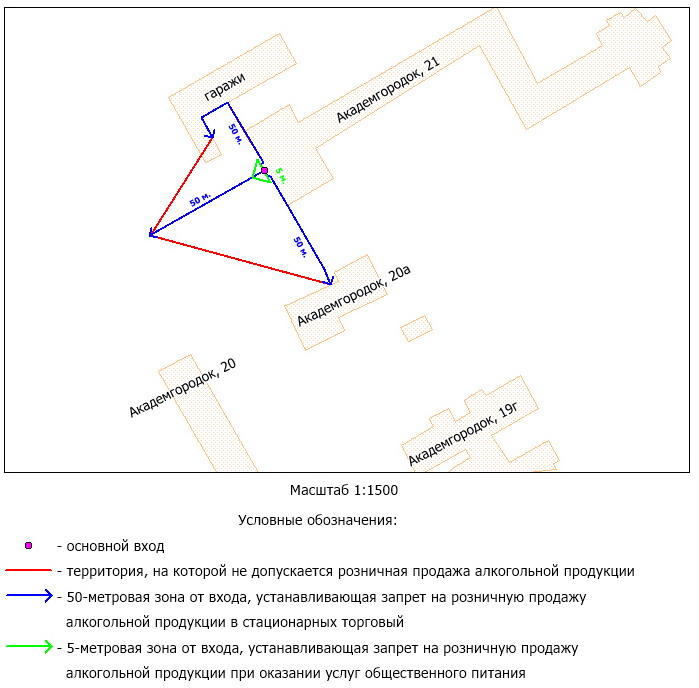 Приложение 4к распоряжениюадминистрации города	от ____________ № _________СХЕМАграниц прилегающих территорий, на которых не допускаетсярозничная продажа алкогольной продукции,муниципального бюджетного учреждения культуры «Красноярский камерный оркестр», муниципального бюджетного учреждения культуры «Хоровой ансамбль солистов «Тебе поемъ» по адресу: г. Красноярск, пр-т Мира, 37д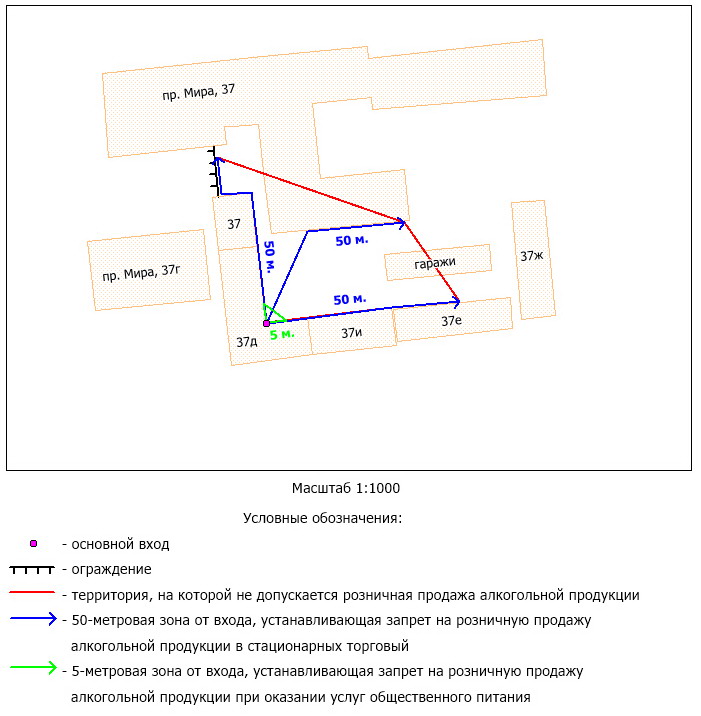 Приложение 5к распоряжениюадминистрации города	от ____________ № _________СХЕМАграниц прилегающих территорий, на которых не допускаетсярозничная продажа алкогольной продукции,муниципального автономного общеобразовательного учреждения «Гимназия № 9» по адресу: г. Красноярск, ул. Мечникова, 13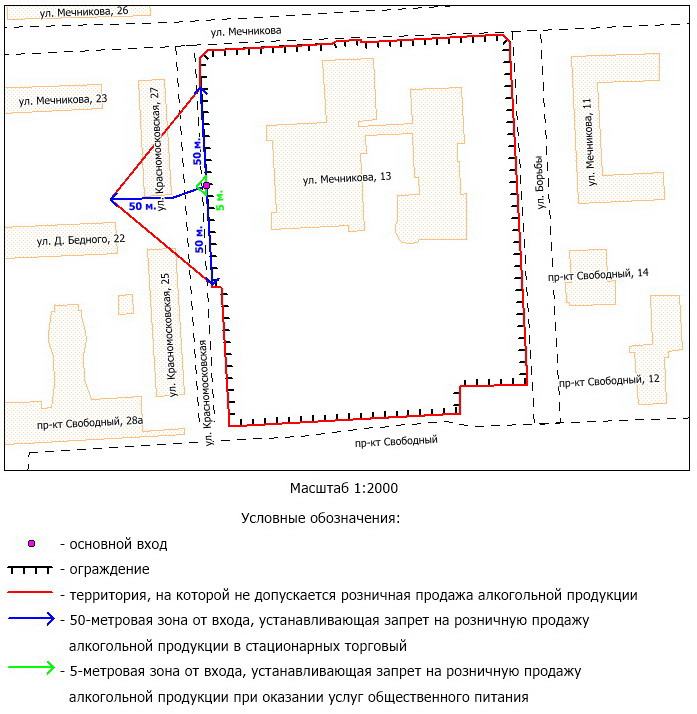 Приложение 6к распоряжениюадминистрации города	от ____________ № _________СХЕМАграниц прилегающих территорий, на которых не допускаетсярозничная продажа алкогольной продукции,муниципального бюджетного дошкольного образовательного учреждения «Детский сад № 15» 
по адресу: г. Красноярск, ул. Елены Стасовой, 50м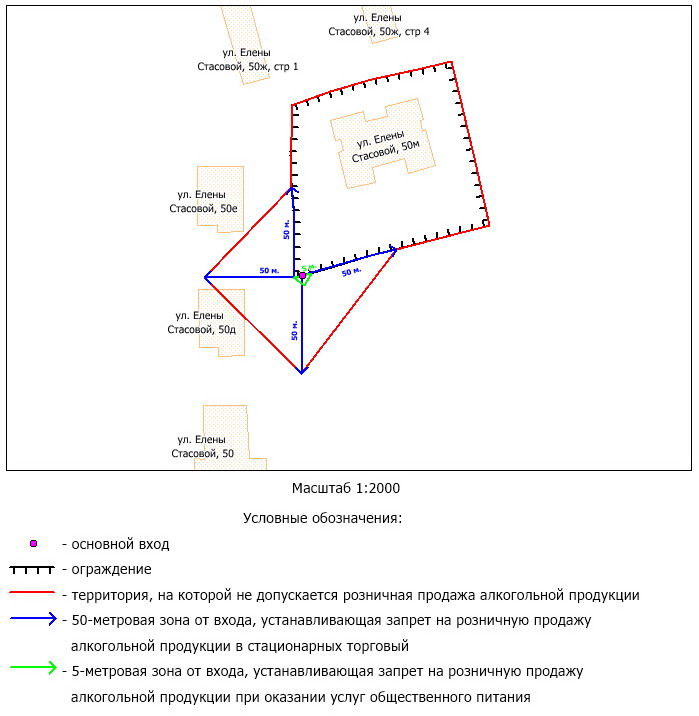 Приложение 7к распоряжениюадминистрации города	от ____________ № _________СХЕМАграниц прилегающих территорий, на которых не допускаетсярозничная продажа алкогольной продукции,муниципального бюджетного дошкольного образовательного учреждения «Детский сад № 16» 
по адресу: г. Красноярск, ул. Норильская, 60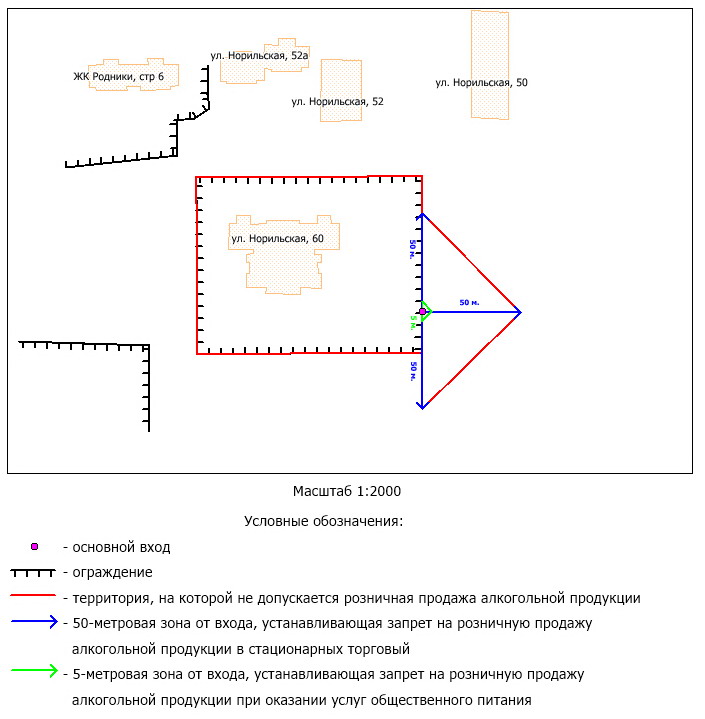 Приложение 8к распоряжениюадминистрации города	от ____________ № _________СХЕМАграниц прилегающих территорий, на которых не допускаетсярозничная продажа алкогольной продукции,муниципального бюджетного дошкольного образовательного учреждения «Детский сад № 24» 
по адресу: г. Красноярск, ул. Волгоградская, 2а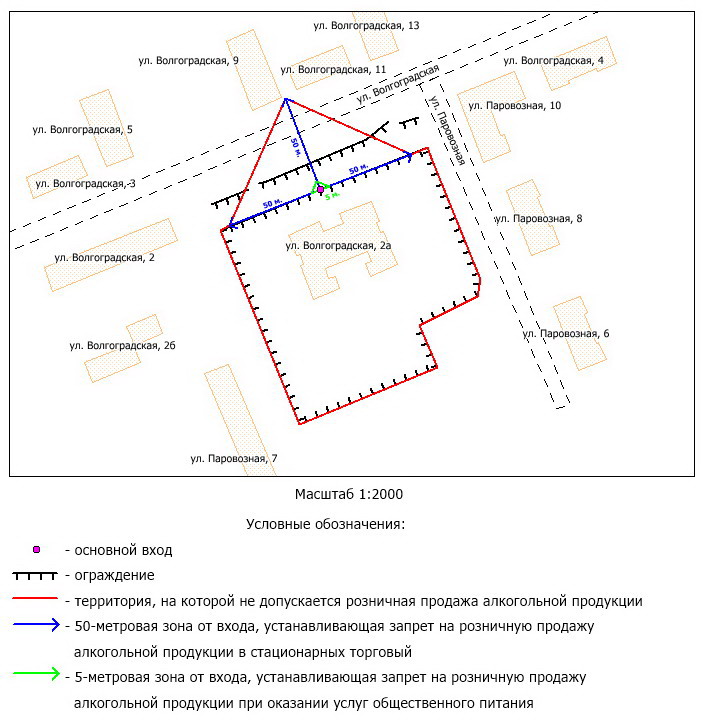 Приложение 9к распоряжениюадминистрации города	от ____________ № _________СХЕМАграниц прилегающих территорий, на которых не допускаетсярозничная продажа алкогольной продукции,муниципального бюджетного дошкольного образовательного учреждения «Детский сад № 26» 
по адресу: г. Красноярск, ул. Мате Залки, 11 б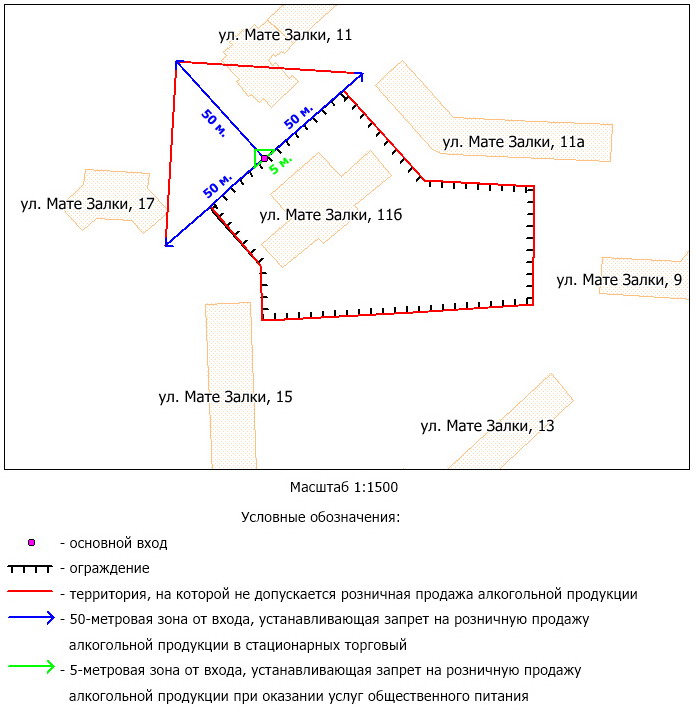 Приложение 10к распоряжениюадминистрации города	от ____________ № _________СХЕМАграниц прилегающих территорий, на которых не допускаетсярозничная продажа алкогольной продукции,муниципального бюджетного дошкольного образовательного учреждения «Детский сад № 111» 
по адресу: г. Красноярск, ул. 78 Добровольческой Бригады, 27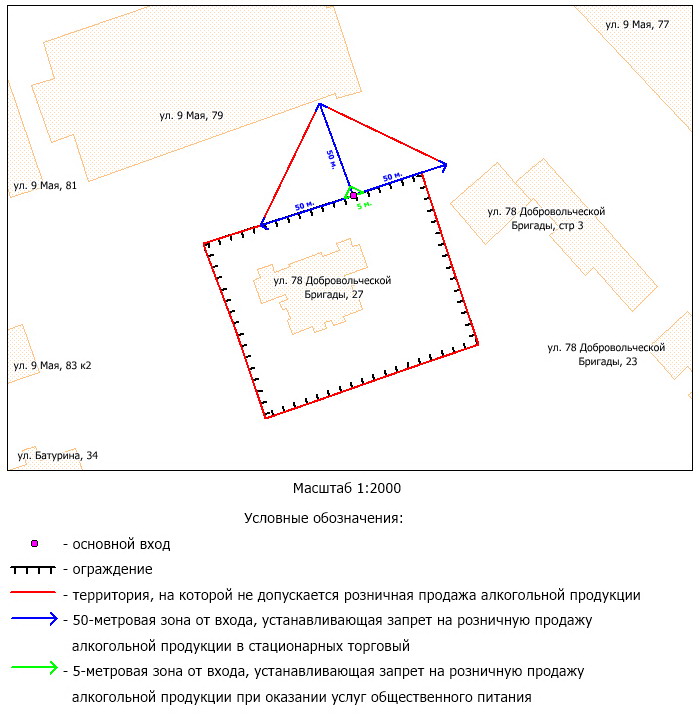 Приложение 11к распоряжениюадминистрации города	от ____________ № _________СХЕМАграниц прилегающих территорий, на которых не допускаетсярозничная продажа алкогольной продукции,муниципального бюджетного образовательного учреждения«Средняя школа № 158» по адресу: г. Красноярск, ул. Складская, 32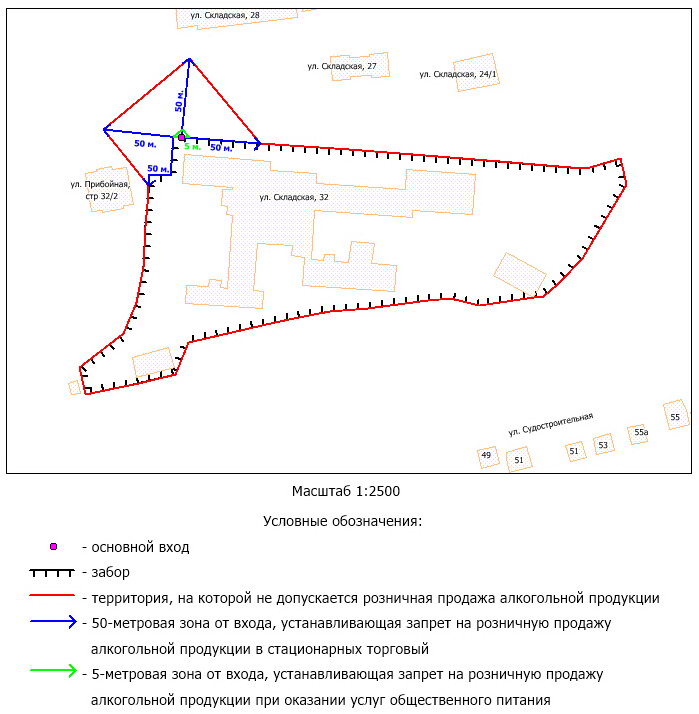 Приложение 12к распоряжениюадминистрации города	от ____________ № _________СХЕМАграниц прилегающих территорий, на которых не допускаетсярозничная продажа алкогольной продукции,муниципального бюджетного образовательного учреждения«Лицей № 10», структурного подразделения «Детский сад»,по адресу: г. Красноярск, ул. Карбышева, 36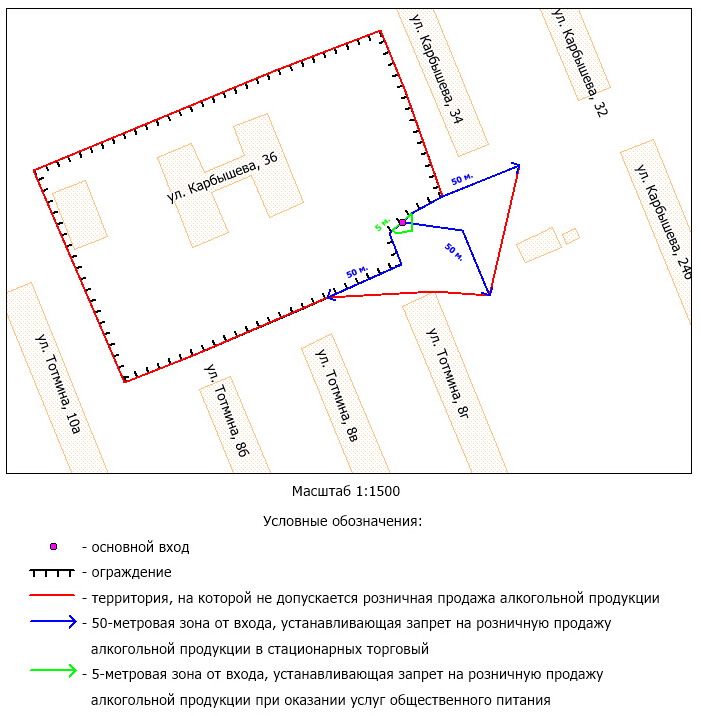 Приложение 13к распоряжениюадминистрации города	от ____________ № _________СХЕМАграниц прилегающих территорий, на которых не допускаетсярозничная продажа алкогольной продукции,муниципального автономного дошкольного образовательногоучреждения «Детский сад № 43»по адресу: г. Красноярск, ул. 78 Добровольческой Бригады, 42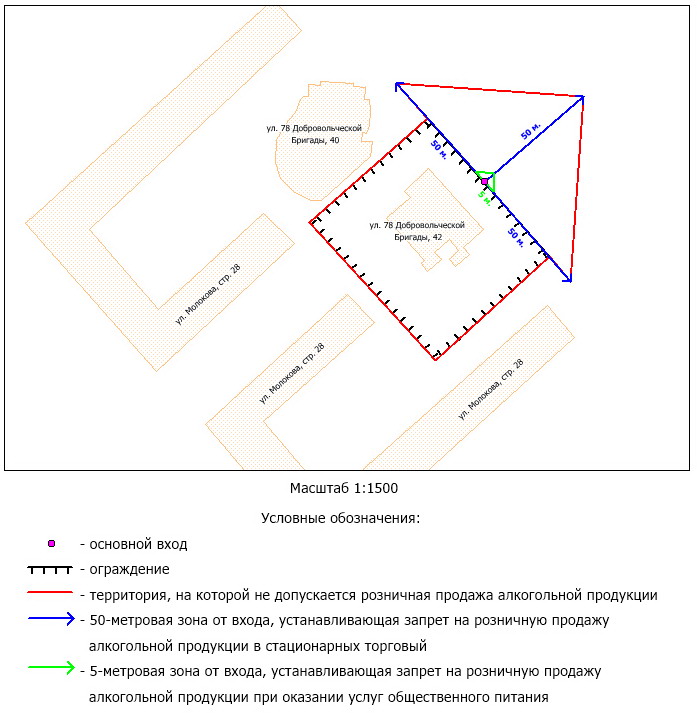 Приложение 14к распоряжениюадминистрации города	от ____________ № _________СХЕМАграниц прилегающих территорий, на которых не допускаетсярозничная продажа алкогольной продукции,муниципального бюджетного дошкольного образовательного учреждения «Детский сад № 106»по адресу: г. Красноярск, ул. Ольховая 2 б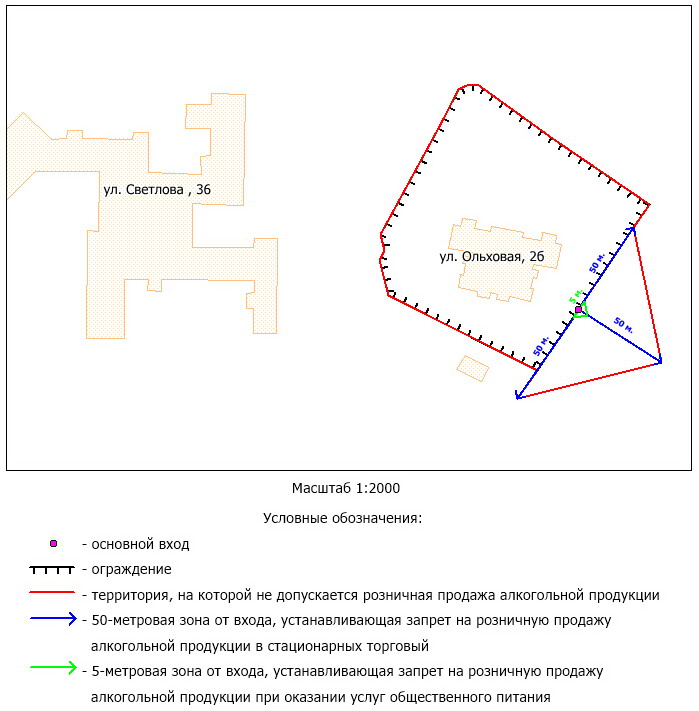 Приложение 15к распоряжениюадминистрации города	от ____________ № _________СХЕМАграниц прилегающих территорий, на которых не допускаетсярозничная продажа алкогольной продукции,муниципального бюджетного дошкольного образовательного учреждения «Детский сад № 97»по адресу: г. Красноярск, ул. Петра Ломако, 2а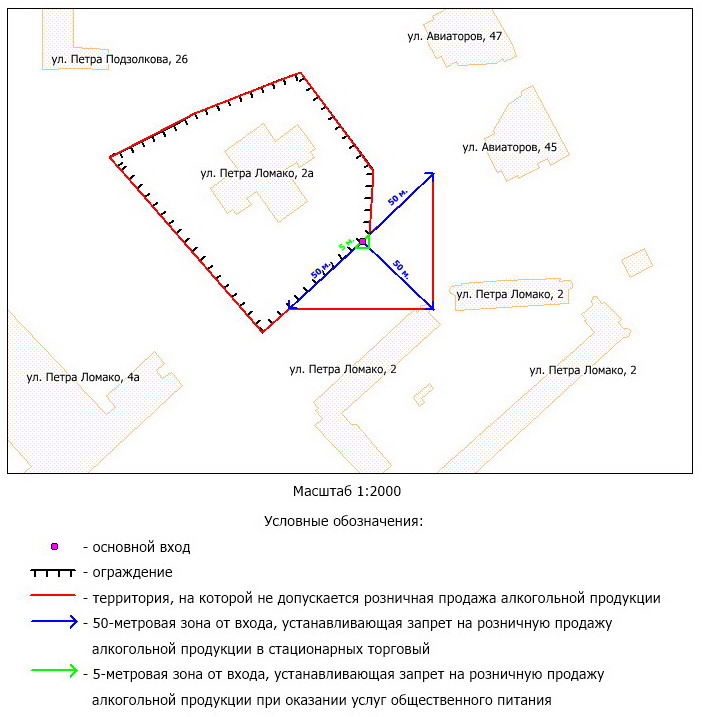 Приложение 16к распоряжениюадминистрации города	от ____________ № _________СХЕМАграниц прилегающих территорий, на которых не допускаетсярозничная продажа алкогольной продукции,муниципального бюджетного дошкольного образовательного учреждения «Детский сад № 97»по адресу: г. Красноярск, ул. 9 Мая, 64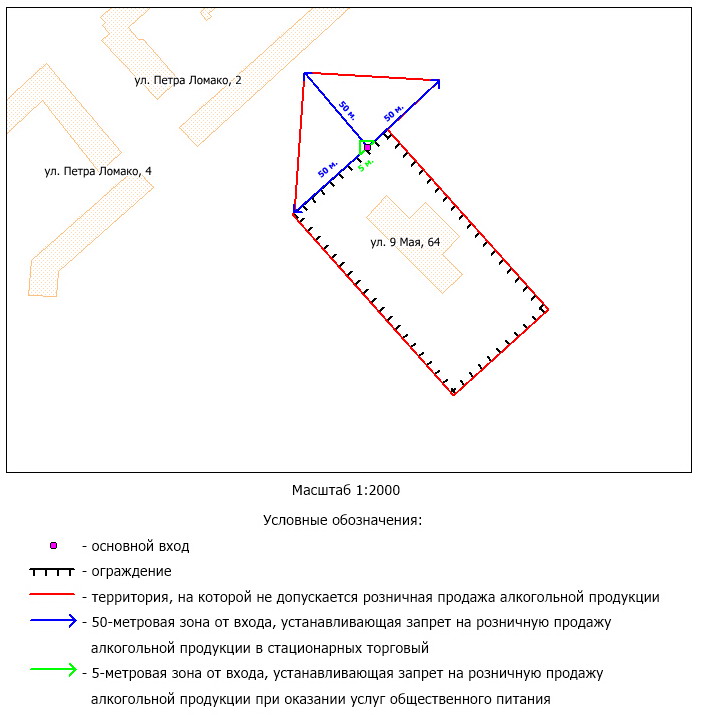 Приложение 17к распоряжениюадминистрации города	от ____________ № _________СХЕМАграниц прилегающих территорий, на которых не допускаетсярозничная продажа алкогольной продукции,краевого государственного автономного учреждения здравоохранения «Красноярская городская стоматологическая поликлиника № 1»по адресу: г. Красноярск, ул. Парашютная, 64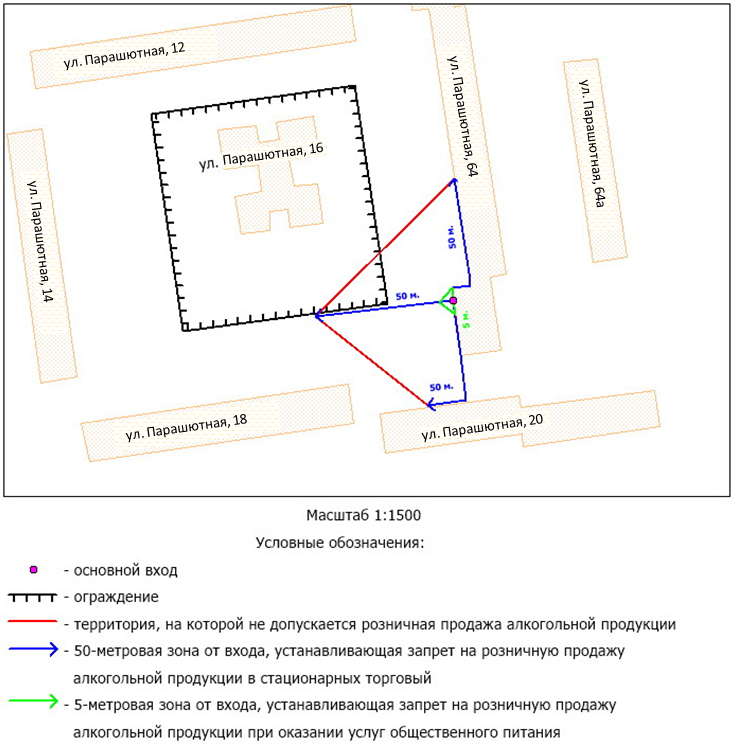 Приложение 18к распоряжениюадминистрации города	от ____________ № _________СХЕМАграниц прилегающих территорий, на которых не допускаетсярозничная продажа алкогольной продукции,войсковой части 3476, по адресу: г. Красноярск, ул. 5 Участок, 1а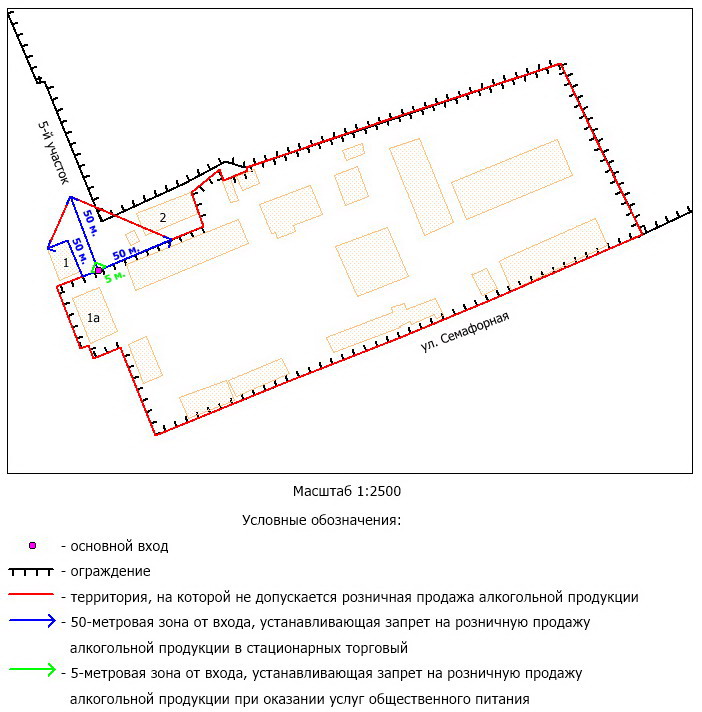 Приложение 19к распоряжениюадминистрации города	от ____________ № _________СХЕМАграниц прилегающих территорий, на которых не допускаетсярозничная продажа алкогольной продукции,филиала № 2 Федерального государственного казенного учреждения «425 военный госпиталь»  Министерства обороны Российской Федерации по адресу: г. Красноярск, ул. Горького, 2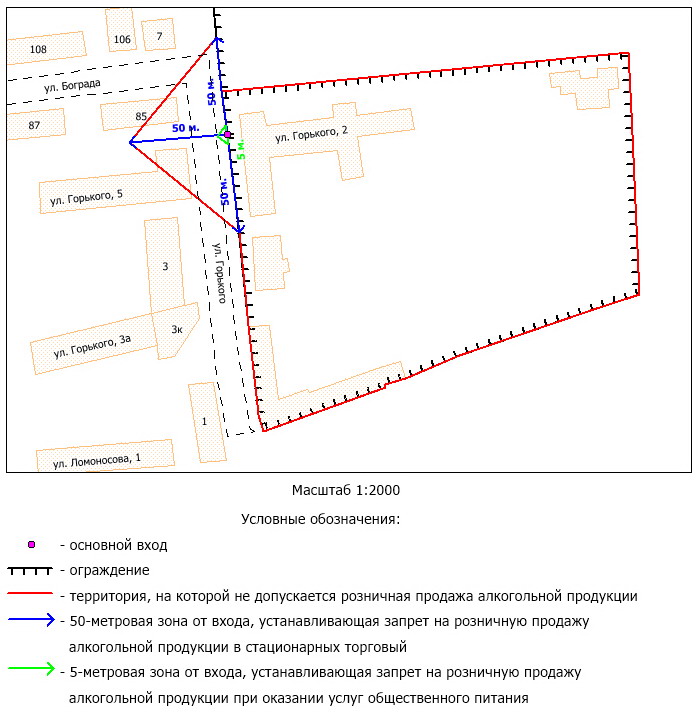 Приложение 20к распоряжениюадминистрации города	от ____________ № _________СХЕМАграниц прилегающих территорий, на которых не допускаетсярозничная продажа алкогольной продукции,муниципального автономного учреждения «Центр спортивных клубов» по адресу: г. Красноярск, о. Отдыха, 15, стр. 1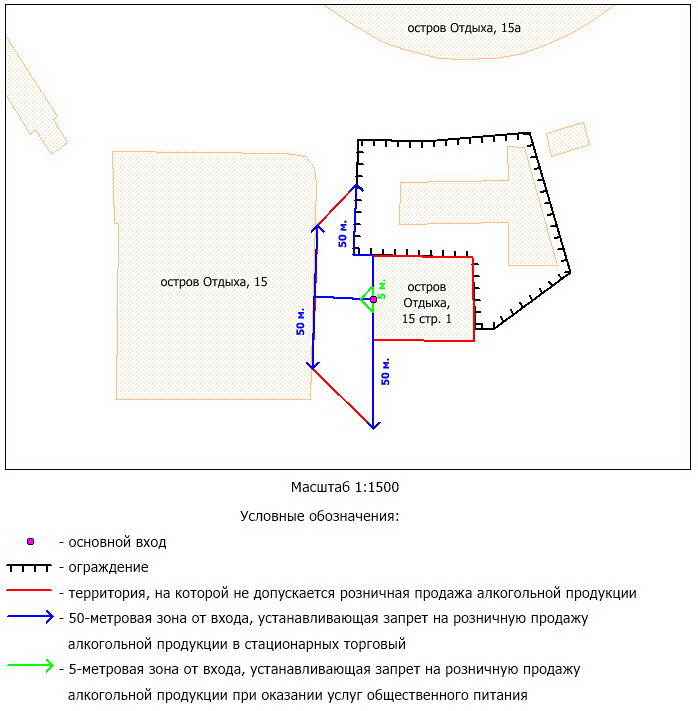 Приложение 21к распоряжениюадминистрации города	от ____________ № _________СХЕМАграниц прилегающих территорий, на которых не допускаетсярозничная продажа алкогольной продукции,газонаполнительной станции АО «Красноярсккрайгаз» по адресу: г. Красноярск, ул. Технологическая, 16.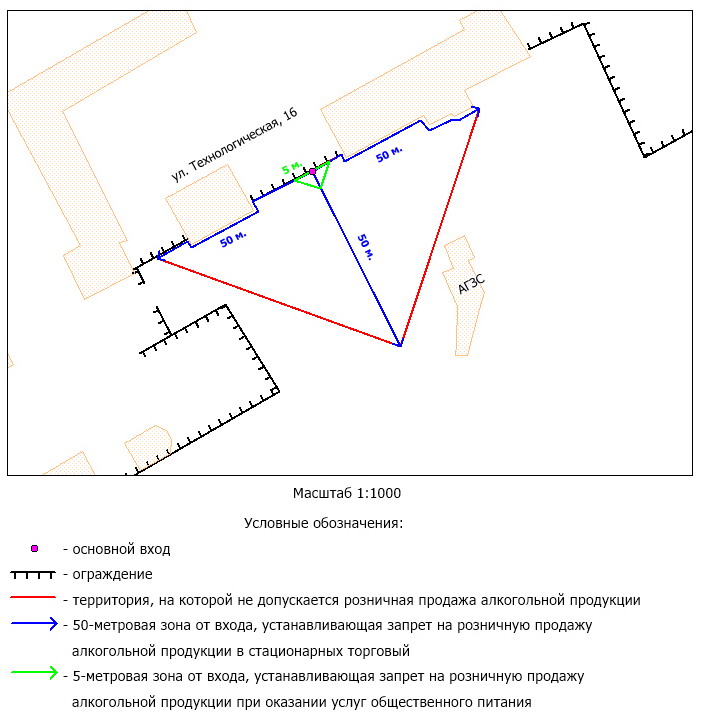 Приложение 22к распоряжениюадминистрации города	от ____________ № _________СХЕМАграниц прилегающих территорий, на которых не допускаетсярозничная продажа алкогольной продукции,муниципального автономного дошкольного образовательного учреждения «Детский сад № 82» 
по адресу: г. Красноярск, ул. Королева, 4г, ул. Королева, 4г, стр. 2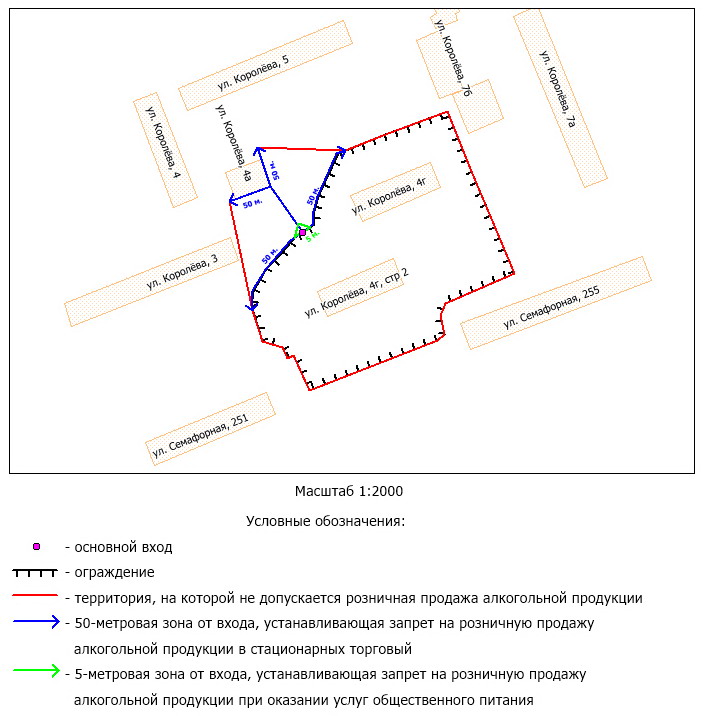 Приложение 23к распоряжениюадминистрации города	от ____________ № _________СХЕМАграниц прилегающих территорий, на которых не допускаетсярозничная продажа алкогольной продукции,многофункционального спортивного комплекса «Сопка» федерального государственного автономного образовательного учреждения высшего образования «Сибирский федеральный университет» по адресу: г. Красноярск, ул. Биатлонная, 25 б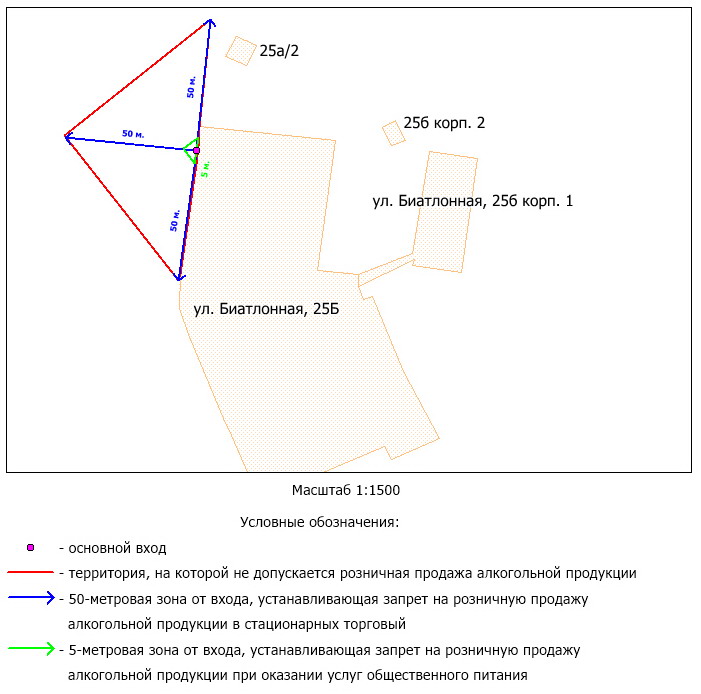 Приложение 24к распоряжениюадминистрации города	от ____________ № _________СХЕМАграниц прилегающих территорий, на которых не допускаетсярозничная продажа алкогольной продукции,Wellness клуба Balance sport&spa ООО «ФЦ Баланс» по адресу: г. Красноярск, ул. Маерчака, 10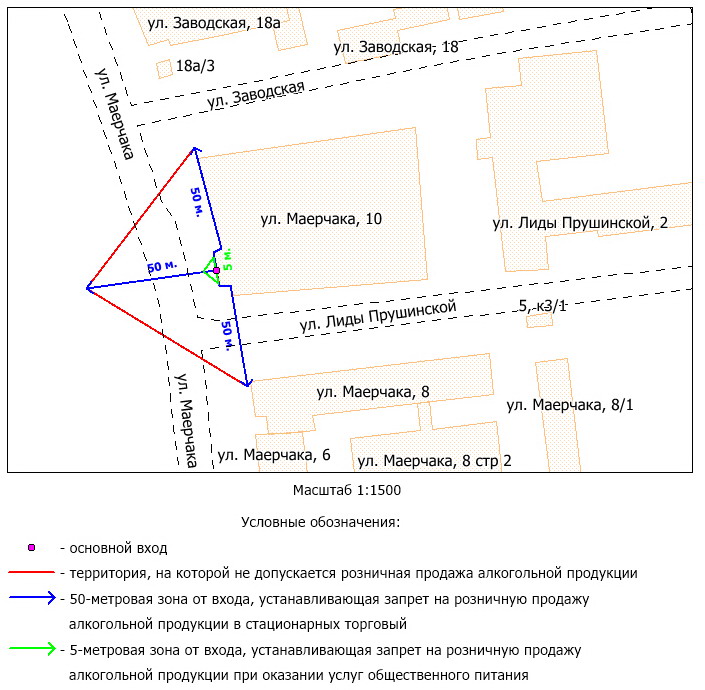 Приложение 25к распоряжениюадминистрации города	от ____________ № _________СХЕМАграниц прилегающих территорий, на которых не допускаетсярозничная продажа алкогольной продукции,Красноярской региональной общественной организации «Сибирский спортивный клуб» по адресу: г. Красноярск, ул. Свердловская, 3а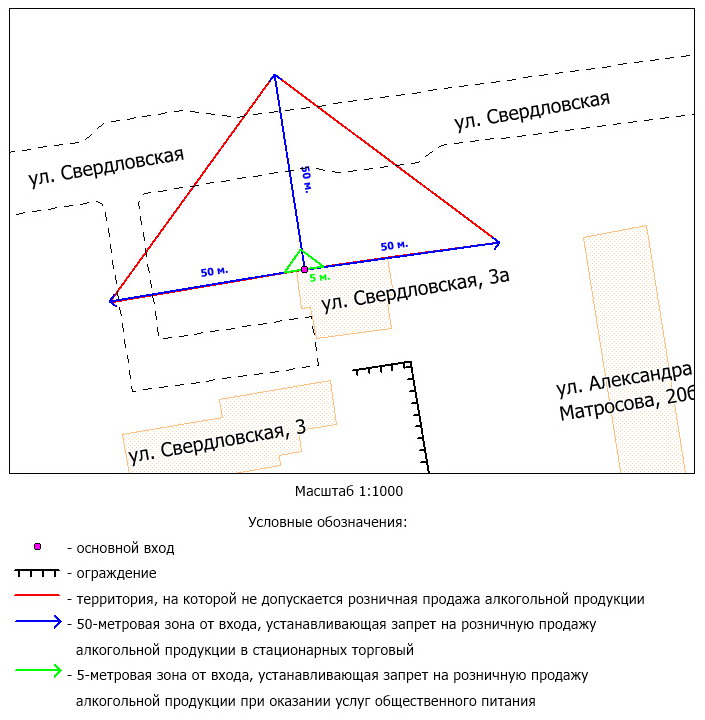 Приложение 26к распоряжениюадминистрации города	от ____________ № _________СХЕМАграниц прилегающих территорий, на которых не допускаетсярозничная продажа алкогольной продукции,скейт-парка по адресу: г. Красноярск, пр-т Свободный, 34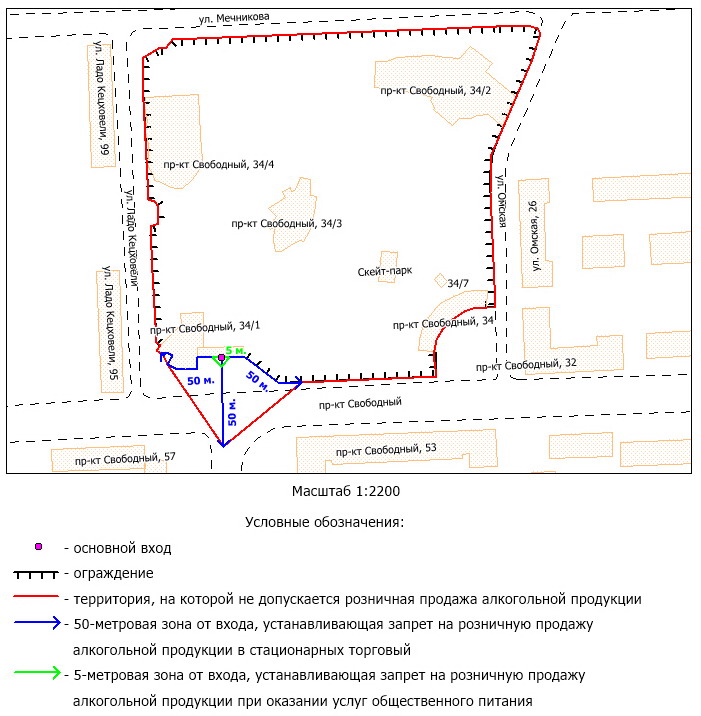 Приложение 27к распоряжениюадминистрации города	от ____________ № _________СХЕМАграниц прилегающих территорий, на которых не допускаетсярозничная продажа алкогольной продукции,универсальной игровой площадки МАУ «ЦСК» по адресу: г. Красноярск, ул. Суворова, 128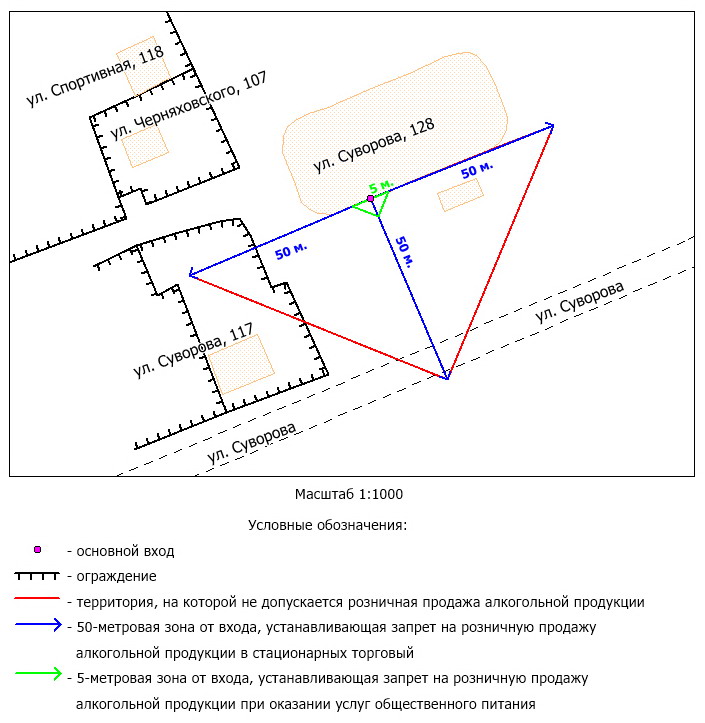 Приложение 28к распоряжениюадминистрации города	от ____________ № _________СХЕМАграниц прилегающих территорий, на которых не допускаетсярозничная продажа алкогольной продукции,универсальной игровой площадки МАУ «ЦСК» по адресу: г. Красноярск, ул. Академика Павлова, 44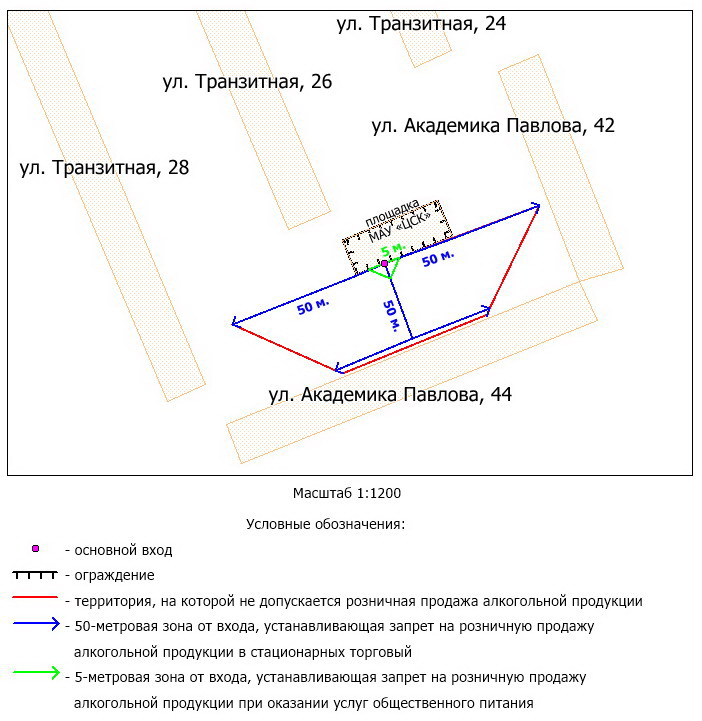 Приложение 29к распоряжениюадминистрации города	от ____________ № _________СХЕМАграниц прилегающих территорий, на которых не допускаетсярозничная продажа алкогольной продукции,муниципального автономного учреждения «Спортивная школа по видам единоборств», спортивный зал тхэквондо, 
по адресу: г. Красноярск, пер. Афонтовский, 7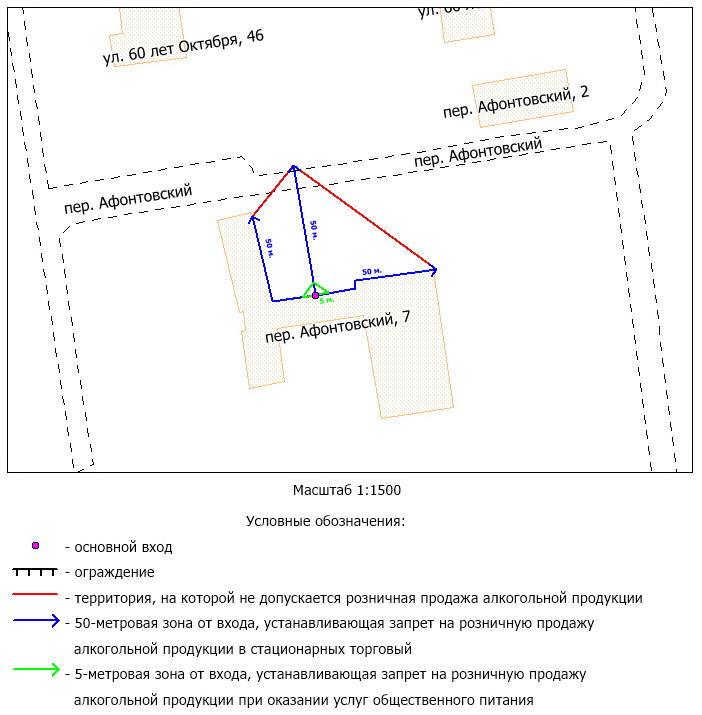 19.11.2021№ 76-эк